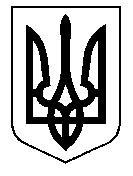 У К Р А Ї Н А Кам’янсько-Дніпровська міська радаКам’янсько-Дніпровського району Запорізької областіДвадцять третя сесія восьмого скликанняР І Ш Е Н Н Я06 березня 2019 року         м.Кам’янка-Дніпровська                   № 46Про розгляд заявиСТ «Кам’янсько-Дніпровський хлібокомбінат»Керуючись ст. 26 Закону України «Про місцеве самоврядування в Україні», ст.ст. 12, 116, 124, 206 Земельного кодексу України, Законом України «Про звернення громадян», Законом України «Про оренду землі», розглянувши заяву вх. № 302/02-01-21 від 25.01.2019 року, Споживчого товариства «Кам’янсько-Дніпровський хлібокомбінат» в особі директора Яшнікова О.І., про надання пільг зі сплати податків, орендної плати та розірвання договорів оренди землі, з метою уникнення втрат бюджету, беручи до уваги те, що на даних земельних ділянках розташовані об’єкти нерухомості заявника,  а також враховуючи рекомендації постійної комісії з питань регулювання земельних відносин та охорони навколишнього середовища, подані документи, міська радав и р і ш и л а :Відмовити СТ «Кам’янсько-Дніпровський хлібокомбінат» у надані пільг по сплаті податку на нерухоме майно відмінне від земельної ділянки.Відмовити СТ «Кам’янсько-Дніпровський хлібокомбінат» у надані пільг по сплаті орендної плати за земельні ділянки.Відмовити СТ «Кам’янсько-Дніпровський хлібокомбінат» у розірванні договорів оренди земельних ділянок. 4. Контроль за виконанням даного рішення покласти на постійну комісію з питань регулювання земельних відносин та охорони навколишнього середовища.Міський голова                                             		         В.В.Антоненко